Проект повестки дня 
виртуальных консультаций Советниковсо вторника, 9 июня 2020 года, 12 час. 00 мин. − 15 час. 00 мин.______________Виртуальные консультации Советников
с 9 июня 2020 года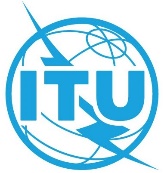 Пересмотр 1 
Документа VC\1-R
8 июня 2020 года
Оригинал: английскийПредметДок. №1Список кандидатур на должности председателей и заместителей председателей РГС, ГЭ, НГЭC20/21(Rev.1)2Всемирный день электросвязи и информационного общества (Рез. 68)C20/173Предлагаемые сроки и продолжительность сессий Совета МСЭ 2021, 2022, 2023, 2024, 2025 и 2026 годов и блоков собраний РГС на 2020 и 2021 годы (Рез. 77, 111, Реш. 612) (вспомогательный Документ 37)C20/24Подготовка к ВАСЭ-20−	Вклад от ИндииC20/24VC/55Всемирная конференция радиосвязи 2023 годаC20/556Возмещение затрат на обработку заявок на регистрацию спутниковых сетей (Реш. 482 (ИЗМ))C20/167Оказание поддержки БСЭC20/148Отчет Внешнего аудитора: Счет Союза по Всемирному мероприятию ITU Telecom-2019C20/419Отчет о ходе работы по проекту по помещениям штаб-квартиры Союза (Рез. 212, Реш. 619)C20/710Краткий отчет о работе Консультативной группы Государств-Членов по проекту, связанному с помещениями штаб-квартиры Союза (Рез. 212)C20/4811Итоги ВКР-19 и их финансовые последствияC20/5612Новые функция и процесс расследования−	Вклад от Соединенных Штатов АмерикиC20/60VC/813Влияние пандемии Covid-19 на сектор электросвязи/ИКТ, а также на функционирование и виды деятельности МСЭ−	Вклад от Российской Федерации−	Вклад от КитаяVC/13VC/2VC/1014Отчет об АР-19 и ВКР-19 (включая выполнение Резолюции 559)−	Вклад от Туниса−	Вклад от Кении, Руанды, Южной Африки и ТунисаC20/27VC/9VC/1115График проведения будущих конференций, ассамблей и собраний Союза (2020−2023 гг.) (Рез. 77, 111)C20/3716Подготовка к ВФПЭ-21 (Рез. 2, Реш. 611)C20/517Назначение нового Внешнего аудитора (Рез. 94, Реш. 614)C20/4918Новый индекс МСЭ−	Вклад от Объединенных Арабских Эмиратов−	Вклад от Королевства Саудовская АравияC20/62VC/3VC/1419Подготовка к ВКРЭ-21C20/30